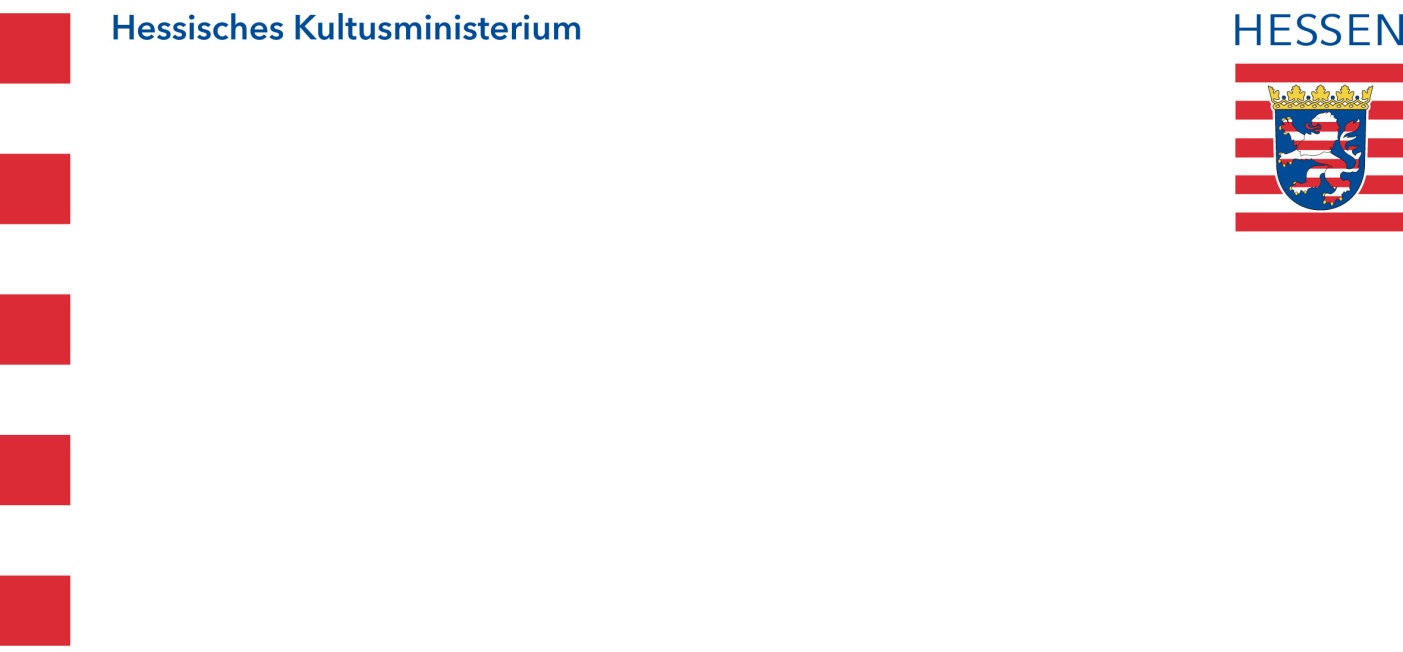         Programm Hessische GanztagsschulenFormular für den 									Antrag auf  Neuaufnahme,  Erweiterung,  Profiländerung und  Profilevaluation Stand: 01.08.2022					Datum (TT/MM/JJ) Stammdaten der Schule: Das Formular gilt zum Schuljahr     /     Kontaktdaten der Schule:  Antrag: 4.1. 	 Hiermit beantrage ich die Neuaufnahme in das Profil 1, Profil 2 oder Profil 3.4.2. 	 Hiermit beantrage ich die Aufstockung der Stelle(n)/Mittel ohne Profiländerung 4.3. 	 Hiermit beantrage ich die Profiländerung 4.4. 	 Ich beantrage weder eine Neuaufnahme noch eine Erweiterung oder Profiländerung.                  Achtung neu ab Schuljahr 2022/2023 optionale Zusatzerhebung Seite 12Für Grundschulen und Grundstufen in den Profilen 1 und 2 sind Aussagen zum prognostizierten Bedarf vor dem Hintergrund des Rechtsanspruchs auf ganztägige Förderung von Kindern im Grundschulalter erfolgt.Ja NeinWelche Nachfrage zur Einrichtung einer Ganztagsschule zum kommenden Schuljahr ist gegeben?Die Einschätzung/Umfrage bezieht sich auf das Schuljahr       /            Erwartete Teilnehmerzahl in den Jahrgängen: Gremienbeschlüsse:Schulelternbeirat: Zustimmungam  TT/MM/JJ    mit folgendem  Ergebnis                    Schülervertretung: Zustimmungam  TT/MM/JJ mit folgendem  Ergebnis    Gesamtkonferenz : Anhörung bei Neuaufnahme in Profil 1 und Profilwechsel in Profil 2 am  TT/MM/JJ  fand die  Anhörung stattGesamtkonferenz : Zustimmung bei Aufnahme in Profil 3am TT/MM/JJ mit folgendem  Ergebnis    Schulkonferenz:    am TT/MM/JJ    mit folgendem  Ergebnis …BITTE JE EIN FELD ANKREUZEN:             						1  trifft nicht zu     				2  trifft eher nicht zu	3  trifft eher zu				4  trifft voll zuDatum                Unterschrift Schulleitung                                                                                                           Die schulfachliche Stellungnahme erfolgt separat zum Antrag.______________________________________________________________________________________Datum /Unterschrift Staatliches SchulamtDer Schulträger schließt sich der Kriterienbeurteilung durch die Staatliche Schulaufsicht an. _______________________________________________________________________________________Datum /Datum und Unterschrift SchulträgerStaatliches Schulamt SchulträgerSchulnummerSchulnameOrtSchultypGesamtschülerzahlTeilnehmerzahl im ProfilSchulleiter/inStellvertr. Schulleiter/inTelefonnummerE-MailHomepageGanztagskoordinator/in4.1.2.gewünschte Aufteilung Stelle/Mittel    /             z.B.   z.B.  nur Stelle nur Mittel Stelle + Mittel4.1.3.zukünftig angestrebtes ProfilProfil  Profil  Profil  Profil  4.2.1.derzeitiges Profil4.2.2.gewünschte Aufstockung um Stelle/Mittel    /    4.2.3.bisherige Aufteilung Stelle/Mittel    /    4.2.4.neue Aufteilung Stelle/Mittel    /    4.2.5.seit Schuljahr    /     im Ganztagsschulprogramm4.3.1.bisheriges Profil4.3.2.neues Profil4.3.3.gewünschte Aufstockung um Stelle/Mittel    /    4.3.4.bisherige Aufteilung Stelle/Mittel    /    4.3.5.neue Aufteilung Stelle/Mittel    /    4.3.6.seit Schuljahr     /     im GanztagsschulprogrammJahrgang 1Jahrgang 2Jahrgang 3Jahrgang 4Jahrgang 5Jahrgang 6Jahrgang 7Jahrgang 8Jahrgang 9Jahrgang 10janeinEnth.janeinEnth.janeinEnth.janeinEnth.Steuerung der Schule                               SchuleSSASchulträgerHKMAn-0=Antragsvoraus-setzungenA-0-1)  Die Schule legt ein Konzept zur Entwicklung von Ganztagsangeboten im Rahmen des Schulprogramms vor.    1     4          1     4          1     4          1     4       An-0=Antragsvoraus-setzungenA-0-2)  Die Grundsatzentscheidung der Schulkonferenz über die Einrichtung von Ganztagsangeboten sowie die Zustimmungen des Schulelternbeirats und des Schülerrates dazu liegen vor; es ist dokumentiert, dass die Gesamtkonferenz zu der Entscheidung gehört wurde.   1     4          1     4          1     4          1     4       An-0=Antragsvoraus-setzungenA-0-3)  Genaue Schulsituations-Analyse mit Konsequenzen für Ziele und Evaluation   1     4          1     4          1     4          1     4       1= Profil 11= Profil 1A-1-1)  Die Ganztagsschul-Entwicklung ist Teil des Schulprogramms und der Zielvereinbarungen mit dem SSA.   1     4          1     4          1     4          1     4       1= Profil 11= Profil 1A-1-2)  Der/die Schulleiter/in hat Führungsverantwortung für den Ganztagsbereich.   1     4          1     4          1     4          1     4       1= Profil 11= Profil 1A-1-3)  Eine schulinterne Steuergruppe ist eingerichtet.   1     4          1     4          1     4          1     4       1= Profil 11= Profil 1A-1-4)  Eine Budgetverwaltung mit Strukturen und Verantwortlichkeiten ist installiert.   1     4          1     4          1     4          1     4       1= Profil 11= Profil 1A-1-5) .Das Ziel der Gesundheitsförderung wird im Ganztagskonzept berücksichtigt   1     4          1     4          1     4          1     4       2= Profil 2/Pakt für den Nachmittag (PfdN)2= Profil 2/Pakt für den Nachmittag (PfdN)2= Profil 2/Pakt für den Nachmittag (PfdN)A-2-1)  Eine Ganztagskoordinatorin oder ein Ganztagskoordinator ist benannt.   1     4          1     4          1     4          1     4       2= Profil 2/Pakt für den Nachmittag (PfdN)2= Profil 2/Pakt für den Nachmittag (PfdN)2= Profil 2/Pakt für den Nachmittag (PfdN)A-2-2)  Das Ganztagsprogramm wird jährlich evaluiert und weiter entwickelt.   1     4          1     4          1     4          1     4       2= Profil 2/Pakt für den Nachmittag (PfdN)2= Profil 2/Pakt für den Nachmittag (PfdN)2= Profil 2/Pakt für den Nachmittag (PfdN)A-2-3)  Verbindliche Kooperationsstrukturen mit den außerschulischen Mitarbeiterinnen und Mitarbeitern und Partnern sind institutionalisiert.   1     4          1     4          1     4          1     4       3= Profil 33= Profil 33= Profil 33= Profil 3A-3-1)  Ein Qualitätsmanagement wird als Gesamtkonzept verankert.   1     4          1     4          1     4          1     4       3= Profil 33= Profil 33= Profil 33= Profil 3A-3-2) Die Gesamtkonferenz hat dem Antrag auf Einrichtung einer Ganztagsschule zugestimmt.   1     4          1     4          1     4          1     4       B.   Unterricht und AngeboteSchuleSchuleSSASSASSASchulträgerSchulträgerHKMHKM0=Antragsvoraus-setzungenB-0-1)  Bisherige unterrichtserweiternde Angebote werden im Antrag dokumentiert.   1     4          1     4          1     4          1     4          1     4          1     4          1     4          1     4          1     4       1=Profil 1B-1-1)  Ein Angebotskonzept liegt vor.B-1-1)  Ein Angebotskonzept liegt vor.   1     4          1     4          1     4          1     4          1     4          1     4          1     4          1     4       1=Profil 1B-1-2)  Unterricht und Ganztagsangebot, Vormittag und Nachmittag, werden schrittweise auf einander abgestimmt, auch in Bezug auf Schulleben, Schulkultur und Rhythmisierung.B-1-2)  Unterricht und Ganztagsangebot, Vormittag und Nachmittag, werden schrittweise auf einander abgestimmt, auch in Bezug auf Schulleben, Schulkultur und Rhythmisierung.  1   2   3    4  1   2   3    4  1   2   3    4  1   2   3    4    1   2   3    4    1   2   3    4  1   2   3    4  1   2   3    41=Profil 1B-1-3)  Modelle und Konzepte zum Umgang mit Heterogenität werden umgesetzt.B-1-3)  Modelle und Konzepte zum Umgang mit Heterogenität werden umgesetzt.  1   2   3    4  1   2   3    4  1   2   3    4  1   2   3    4    1   2   3    4    1   2   3    4  1   2   3    4  1   2   3    41=Profil 1B-1-4)  Sowohl Betreuungs-  als auch Bildungsangebote sind eingerichtet.B-1-4)  Sowohl Betreuungs-  als auch Bildungsangebote sind eingerichtet.   1     4          1     4          1     4          1     4          1     4          1     4          1     4          1     4       1=Profil 1B-1-5)  Angebote für Schülerinnen und Schüler mit Förderplan, stärken- und begabungsorientierte Angebote sind eingerichtet.B-1-5)  Angebote für Schülerinnen und Schüler mit Förderplan, stärken- und begabungsorientierte Angebote sind eingerichtet.  1   2   3    4  1   2   3    4  1   2   3    4  1   2   3    4    1   2   3    4    1   2   3    4  1   2   3    4  1   2   3    42=Profil 2/PfdNB-2-1)  Unterricht und Angebote, Vormittag und Nachmittag werden miteinander verbunden.  1   2   3    4  1   2   3    4  1   2   3    4  1   2   3    4  1   2   3    4    1   2   3    4    1   2   3    4  1   2   3    4  1   2   3    42=Profil 2/PfdNB-2-2)  Das Spektrum der Angebote erweitert sich.   1     4          1     4          1     4          1     4          1     4          1     4          1     4          1     4          1     4       2=Profil 2/PfdNB-2-3)  Angemessene Mischung aus Bildungs-, Förder-, Betreuungs- und Freizeitangeboten ist eingerichtet.   1     4          1     4          1     4          1     4          1     4          1     4          1     4          1     4          1     4       2=Profil 2/PfdNB-2-4)  Die Heterogenität der Schülerschaft ist berücksichtigt: Das Förderkonzept der Schule bezieht Ganztagsangebote mit ein.  1   2   3    4  1   2   3    4  1   2   3    4  1   2   3    4  1   2   3    4    1   2   3    4    1   2   3    4  1   2   3    4  1   2   3    42=Profil 2/PfdNB-2-5)  Die Fähigkeit zum selbstgesteuerten Lernen wird durch Ganztagsangebote gestützt.  1   2   3    4  1   2   3    4  1   2   3    4  1   2   3    4  1   2   3    4    1   2   3    4    1   2   3    4  1   2   3    4  1   2   3    42=Profil 2/PfdNB-2-6)  Bewegung ist ein wesentliches Element der Ausgestaltung eines gesundheitsförderlichen Schullebens.  1   2   3    4  1   2   3    4  1   2   3    4  1   2   3    4  1   2   3    4    1   2   3    4    1   2   3    4  1   2   3    4  1   2   3    43=Profil 3B-3-1)  Ein Angebotskanon, der während der Schulzeit durchlaufen wird, ist eingerichtet.B-3-1)  Ein Angebotskanon, der während der Schulzeit durchlaufen wird, ist eingerichtet.   1   2   3    4   1   2   3    4   1   2   3    4  1   2   3    4  1   2   3    4    1   2   3    4    1   2   3    4   1   2   3    4   1   2   3    43=Profil 3B-3-2)  Fächerübergreifende, ganzheitliche Lernarrangements existieren.B-3-2)  Fächerübergreifende, ganzheitliche Lernarrangements existieren.   1   2   3    4   1   2   3    4   1   2   3    4  1   2   3    4  1   2   3    4    1   2   3    4    1   2   3    4   1   2   3    4   1   2   3    43=Profil 3B-3-3)  Alle Ganztagsangebote werden systematisch evaluiert.B-3-3)  Alle Ganztagsangebote werden systematisch evaluiert.   1     4          1     4          1     4          1     4          1     4          1     4          1     4          1     4          1     4       3=Profil 3B-3-4)  Das Ganztagskonzept wird anhand ausgewählter Schwerpunkte der Evaluation fortentwickelt.B-3-4)  Das Ganztagskonzept wird anhand ausgewählter Schwerpunkte der Evaluation fortentwickelt.   1     4          1     4          1     4          1     4          1     4          1     4          1     4          1     4          1     4       C.  Schulkultur, Lern- und AufgabenkulturSchuleSSASchulträgerHKM0=Antragsvoraus-setzungen0=Antragsvoraus-setzungenC-0-1)  Vereinbarungen innerhalb der Schulgemeinde bestehen und beziehen sich auf das Schulprogramm.   1     4          1     4          1     4          1     4       1=Profil 11=Profil 1C-1-1)  Die individuellen Förderpläne beziehen das Ganztagsangebot mit ein.   1     4          1     4          1     4          1     4       1=Profil 11=Profil 1C-1-2)  Das selbstständige Lernen der Schülerinnen und Schüler wird gezielt gefördert.  1   2   3    4  1   2   3    4    1   2   3    4  1   2   3    41=Profil 11=Profil 1C-1-3)  Altersspezifische Konzepte für (Haus) Aufgaben / Lernzeit werden umgesetzt.  1   2   3    4  1   2   3    4    1   2   3    4  1   2   3    41=Profil 11=Profil 1C-1-4)  Feste Zeiten für (Haus-) Aufgabenhilfe und - betreuung oder angeleitete Übungs- und Lernzeit sind eingerichtet.   1     4          1     4          1     4          1     4       1=Profil 11=Profil 1C-1-5)  Bewegungsfördernde Phasen sind im Schultagesablauf verankert.  1   2   3    4  1   2   3    4    1   2   3    4  1   2   3    42=Profil 2/PfdNC-2-1)  Selbstständige Lernformen im Unterricht und in außerunterrichtlichen Angeboten werden eingesetzt.  1   2   3    4  1   2   3    4    1   2   3    4  1   2   3    42=Profil 2/PfdNC-2-2)  Orte, Zeiten und Materialien für freie Arbeit / selbstständiges Lernen existieren.  1   2   3    4  1   2   3    4    1   2   3    4  1   2   3    42=Profil 2/PfdNC-2-3)  Individuelle Lernplanung (z.B. mit Hilfe von Lernportfolios oder Lerntagebüchern) wird durchgeführt.  1   2   3    4  1   2   3    4    1   2   3    4  1   2   3    42=Profil 2/PfdNC-2-4)  Fachlich kompetente (Haus-) Aufgabenhilfe und - betreuung oder angeleitete Übungs- und Lernzeit sind eingerichtet.	   1     4          1     4          1     4          1     4       3=Profil 3C-3-1)  Ein Konzept für Lern- und Aufgabenkultur wird umgesetzt.  1   2   3    4  1   2   3    4    1   2   3    4  1   2   3    43=Profil 3C-3-2)  Aufgabenhilfe im Sinne von angeleiteter Übungs- und Lernzeit wird durchgeführt.  1   2   3    4  1   2   3    4    1   2   3    4  1   2   3    43=Profil 3C-3-3)  Lern- und Übungszeiten sind in die Stundenpläne integriert.   1     4          1     4          1     4          1     4       Kooperation Kooperation SchuleSchuleSSASSASSASchulträgerSchulträgerSchulträgerHKMHKM0=Antragsvoraus-setzungen0=Antragsvoraus-setzungenD-0-1)  Eine Öffnung der Schule gegenüber Kooperations-Partnern im Stadtteil und anderen außerschulischen Lernorten ist in Ansätzen vorhanden.D-0-1)  Eine Öffnung der Schule gegenüber Kooperations-Partnern im Stadtteil und anderen außerschulischen Lernorten ist in Ansätzen vorhanden.   1     4          1     4          1     4          1     4          1     4          1     4          1     4          1     4          1     4          1     4       0=Antragsvoraus-setzungen0=Antragsvoraus-setzungenD-0-2)  Kooperationsstrukturen zwischen Lehrkräften(z. B. Jahrgangsteams, Fachteams) sind vorhanden.D-0-2)  Kooperationsstrukturen zwischen Lehrkräften(z. B. Jahrgangsteams, Fachteams) sind vorhanden.   1     4          1     4          1     4          1     4          1     4          1     4          1     4          1     4          1     4          1     4       0=Antragsvoraus-setzungen0=Antragsvoraus-setzungenD-0-3)  Klassenkonferenzen vereinbaren schülerbezogene Maßnahmen (z. B. Förderpläne) und Empfehlungen auch unter Ganztagsaspekten.D-0-3)  Klassenkonferenzen vereinbaren schülerbezogene Maßnahmen (z. B. Förderpläne) und Empfehlungen auch unter Ganztagsaspekten.   1     4          1     4          1     4          1     4          1     4          1     4          1     4          1     4          1     4          1     4       1=Profil 11=Profil 1D-1-1)  Die Öffnung von Schule ist konzeptioneller Bestandteil des Schulprogramms.D-1-1)  Die Öffnung von Schule ist konzeptioneller Bestandteil des Schulprogramms.   1     4          1     4          1     4          1     4          1     4          1     4          1     4          1     4          1     4          1     4       1=Profil 11=Profil 1D-1-2)  Lehrkräfte, Fachkräfte und weiteres pädagogisches Personal arbeiten an gemeinsamen Ganztagsprojekten.D-1-2)  Lehrkräfte, Fachkräfte und weiteres pädagogisches Personal arbeiten an gemeinsamen Ganztagsprojekten.   1     4          1     4          1     4          1     4          1     4          1     4          1     4          1     4          1     4          1     4       1=Profil 11=Profil 1D-1-3) .Regelmäßige Feedback-Gespräche mit den Kooperationspartnern, auch im Hinblick auf gemeinsame pädagogische Zielsetzungen und feste Ansprechpartnerinnen und Ansprechpartner auf beiden Seiten sind eingerichtet.D-1-3) .Regelmäßige Feedback-Gespräche mit den Kooperationspartnern, auch im Hinblick auf gemeinsame pädagogische Zielsetzungen und feste Ansprechpartnerinnen und Ansprechpartner auf beiden Seiten sind eingerichtet.   1     4          1     4          1     4          1     4          1     4          1     4          1     4          1     4          1     4          1     4       2=Profil 2/PfdN2=Profil 2/PfdND-2-1)  Feste Strukturen einer regelmäßigen Kooperation mit mehreren Partnern existieren.D-2-1)  Feste Strukturen einer regelmäßigen Kooperation mit mehreren Partnern existieren.  1   2   3    4  1   2   3    4  1   2   3    4  1   2   3    4  1   2   3    4    1   2   3    4    1   2   3    4    1   2   3    4  1   2   3    4  1   2   3    42=Profil 2/PfdN2=Profil 2/PfdND-2-2) Gemeinsame Bewegungskonzepte werden von Schule und kooperierenden Sportvereinen umgesetzt.D-2-2) Gemeinsame Bewegungskonzepte werden von Schule und kooperierenden Sportvereinen umgesetzt.  1   2   3    4  1   2   3    4  1   2   3    4  1   2   3    4  1   2   3    4    1   2   3    4    1   2   3    4    1   2   3    4  1   2   3    4  1   2   3    42=Profil 2/PfdN2=Profil 2/PfdND-2-3) Jahrgangsteams und/oder jahrgangsübergreifende Teams arbeiten an GanztagsprojektenD-2-3) Jahrgangsteams und/oder jahrgangsübergreifende Teams arbeiten an Ganztagsprojekten  1   2   3    4  1   2   3    4  1   2   3    4  1   2   3    4  1   2   3    4    1   2   3    4    1   2   3    4    1   2   3    4  1   2   3    4  1   2   3    42=Profil 2/PfdN2=Profil 2/PfdND-2-4)  Kooperationsbeziehungen werden exemplarisch evaluiert.D-2-4)  Kooperationsbeziehungen werden exemplarisch evaluiert.   1     4          1     4          1     4          1     4          1     4          1     4          1     4          1     4          1     4          1     4       2=Profil 2/PfdN2=Profil 2/PfdND-2-5)  Mitarbeit in kommunalen Bildungs- und sozialen Netzwerken findet statt.D-2-5)  Mitarbeit in kommunalen Bildungs- und sozialen Netzwerken findet statt.   1     4          1     4          1     4          1     4          1     4          1     4          1     4          1     4          1     4          1     4       2=Profil 2/PfdN2=Profil 2/PfdND-2-6)  Gemeinsame Präventionskonzepte Schule - Jugendhilfe werden umgesetzt.D-2-6)  Gemeinsame Präventionskonzepte Schule - Jugendhilfe werden umgesetzt.   1     4          1     4          1     4          1     4          1     4          1     4          1     4          1     4          1     4          1     4       3=Profil 33=Profil 3D-3-1)  Kooperationsverträge mit den Partnern der Schule sind geschlossen.D-3-1)  Kooperationsverträge mit den Partnern der Schule sind geschlossen.   1     4          1     4          1     4          1     4          1     4          1     4          1     4          1     4          1     4          1     4       3=Profil 33=Profil 3D-3-2)  Die Kooperation der Lehrkräfteteams, des Fachpersonals und des weiteren pädagogischen Personals, wird systematisch umgesetzt.D-3-2)  Die Kooperation der Lehrkräfteteams, des Fachpersonals und des weiteren pädagogischen Personals, wird systematisch umgesetzt.  1   2   3    4  1   2   3    4  1   2   3    4  1   2   3    4  1   2   3    4    1   2   3    4    1   2   3    4    1   2   3    4  1   2   3    4  1   2   3    4Partizipation von Schülern und ElternPartizipation von Schülern und ElternPartizipation von Schülern und ElternPartizipation von Schülern und ElternSchuleSchuleSSASchulträgerSchulträgerSchulträgerHKMHKM0=Antragsvoraus-setzungen0=Antragsvoraus-setzungenE-0-1)  Die Beteiligung von Schülerinnen, Schülern und Eltern an der Gestaltung und Entwicklung von Ganztagsangeboten wird gefördert.E-0-1)  Die Beteiligung von Schülerinnen, Schülern und Eltern an der Gestaltung und Entwicklung von Ganztagsangeboten wird gefördert.E-0-1)  Die Beteiligung von Schülerinnen, Schülern und Eltern an der Gestaltung und Entwicklung von Ganztagsangeboten wird gefördert.E-0-1)  Die Beteiligung von Schülerinnen, Schülern und Eltern an der Gestaltung und Entwicklung von Ganztagsangeboten wird gefördert.   1     4          1     4          1     4          1     4          1     4          1     4          1     4          1     4       0=Antragsvoraus-setzungen0=Antragsvoraus-setzungenE-0-2)  Regelmäßige Kommunikation zwischen Lehrkräften, Schülerinnen,  Schülern und Eltern findet statt.E-0-2)  Regelmäßige Kommunikation zwischen Lehrkräften, Schülerinnen,  Schülern und Eltern findet statt.E-0-2)  Regelmäßige Kommunikation zwischen Lehrkräften, Schülerinnen,  Schülern und Eltern findet statt.E-0-2)  Regelmäßige Kommunikation zwischen Lehrkräften, Schülerinnen,  Schülern und Eltern findet statt.   1     4          1     4          1     4          1     4          1     4          1     4          1     4          1     4       1=Profil 11=Profil 1E-1-1)  Im Ganztagskonzept und im Schulprogramm ist die Beteiligung der Schülerinnen, Schüler und Eltern  als Prinzip verankert.E-1-1)  Im Ganztagskonzept und im Schulprogramm ist die Beteiligung der Schülerinnen, Schüler und Eltern  als Prinzip verankert.E-1-1)  Im Ganztagskonzept und im Schulprogramm ist die Beteiligung der Schülerinnen, Schüler und Eltern  als Prinzip verankert.E-1-1)  Im Ganztagskonzept und im Schulprogramm ist die Beteiligung der Schülerinnen, Schüler und Eltern  als Prinzip verankert.   1     4          1     4          1     4          1     4          1     4          1     4          1     4          1     4       2=Profil 2/PfdN2=Profil 2/PfdNE-2-1)  Es bestehen nachhaltige Strukturen, in denen sich Schülerinnen, Schüler und Eltern an der Entwicklung der Ganztagsschule beteiligen  können (Feedback-Kultur);
z. B. Förderverein, Eltern-Café, Jahresplanung, Klassenratsstunden, Bereiche auf der Schul-Homepage.E-2-1)  Es bestehen nachhaltige Strukturen, in denen sich Schülerinnen, Schüler und Eltern an der Entwicklung der Ganztagsschule beteiligen  können (Feedback-Kultur);
z. B. Förderverein, Eltern-Café, Jahresplanung, Klassenratsstunden, Bereiche auf der Schul-Homepage.  1   2   3    4  1   2   3    4  1   2   3    4  1   2   3    4  1   2   3    4    1   2   3    4    1   2   3    4  1   2   3    4  1   2   3    4  1   2   3    42=Profil 2/PfdN2=Profil 2/PfdNE-2-2)  Die Schule unterstützt die Fortbildung und Information der Schülerinnen, Schüler und Eltern.E-2-2)  Die Schule unterstützt die Fortbildung und Information der Schülerinnen, Schüler und Eltern.  1   2   3    4  1   2   3    4  1   2   3    4  1   2   3    4  1   2   3    4    1   2   3    4    1   2   3    4  1   2   3    4  1   2   3    4  1   2   3    43=Profil 33=Profil 3E-3-1)  Schülervertretung und Schulelternbeirat haben regelmäßige Koordinationsstunden mit der Schulleitung.E-3-1)  Schülervertretung und Schulelternbeirat haben regelmäßige Koordinationsstunden mit der Schulleitung.E-3-1)  Schülervertretung und Schulelternbeirat haben regelmäßige Koordinationsstunden mit der Schulleitung.E-3-1)  Schülervertretung und Schulelternbeirat haben regelmäßige Koordinationsstunden mit der Schulleitung.   1     4          1     4          1     4          1     4          1     4          1     4          1     4          1     4       3=Profil 33=Profil 3E-3-2)  Die Schule bezieht Schülerinnen und Schüler sowie die Eltern bei der Organisation und Gestaltung von Ganztagsangeboten systematisch mit ein.E-3-2)  Die Schule bezieht Schülerinnen und Schüler sowie die Eltern bei der Organisation und Gestaltung von Ganztagsangeboten systematisch mit ein.E-3-2)  Die Schule bezieht Schülerinnen und Schüler sowie die Eltern bei der Organisation und Gestaltung von Ganztagsangeboten systematisch mit ein.E-3-2)  Die Schule bezieht Schülerinnen und Schüler sowie die Eltern bei der Organisation und Gestaltung von Ganztagsangeboten systematisch mit ein.  1   2   3    4  1   2   3    4  1   2   3    4    1   2   3    4    1   2   3    4    1   2   3    4  1   2   3    4  1   2   3    4Schulzeit und RhythmisierungSchulzeit und RhythmisierungSchuleSchuleSSASchulträgerSchulträgerHKM0=Antragsvoraus-setzungenF-0-1)  Elemente eines Zeitkonzepts sind vorhanden: Abstimmung zwischen Schulbeginn, Unterricht, Pausen, Mittagspause, Angeboten.F-0-1)  Elemente eines Zeitkonzepts sind vorhanden: Abstimmung zwischen Schulbeginn, Unterricht, Pausen, Mittagspause, Angeboten.   1     4          1     4          1     4          1     4          1     4          1     4       0=Antragsvoraus-setzungenF-0-2)  Erste Schritte eines Rhythmisierungskonzepts sind geplant.F-0-2)  Erste Schritte eines Rhythmisierungskonzepts sind geplant.   1     4          1     4          1     4          1     4          1     4          1     4       1=Profil 1F-1-1)  Eine erkennbare Rhythmisierung im Jahresablauf ist eingerichtet.   1     4          1     4          1     4          1     4          1     4          1     4          1     4       1=Profil 1F-1-2)  Eine Rhythmisierung von Ganztagsangeboten und Unterricht, (z. B. Offener Anfang, Pausengestaltung, Mittagessen) wird begonnen.  1   2   3    4  1   2   3    4  1   2   3    4  1   2   3    4    1   2   3    4  1   2   3    4  1   2   3    41=Profil 1F-1-3)  Eine teilweise Loslösung vom 45Min-Takt zur Entzerrung des Vormittags ist geplant.   1     4          1     4          1     4          1     4          1     4          1     4          1     4       2=Profil 2/PfdNF-2-1)  Eine Verzahnung und Rhythmisierung von Vor- und Nachmittag, von Unterricht (nach Stundentafel) und Zusatzangeboten ist eingerichtet.  1   2   3    4  1   2   3    4  1   2   3    4  1   2   3    4    1   2   3    4  1   2   3    4  1   2   3    42=Profil 2/PfdNF-2-2)  Ein Wechsel von Anspannungs- und Entspannungsphasen wird im Tagesablauf berücksichtigt.  1   2   3    4  1   2   3    4  1   2   3    4  1   2   3    4    1   2   3    4  1   2   3    4  1   2   3    42=Profil 2/PfdNF-2-3)  Lehrkräfte; Fachkräfte und weiteres pädagogisches Personal werden über den Tag hinweg eingesetzt.  1   2   3    4  1   2   3    4  1   2   3    4  1   2   3    4    1   2   3    4  1   2   3    4  1   2   3    42=Profil 2/PfdNF-2-4)  Ein Bewegungskonzept für den ganzen Tag und tägliche Bewegungszeiten werden eingerichtet.  1   2   3    4  1   2   3    4  1   2   3    4  1   2   3    4    1   2   3    4  1   2   3    4  1   2   3    43=Profil 3F-3-1)  Freie Lernzeiten (z. B. zusätzliche Stunden für Schülerinnen und Schüler, Räume und Personal für Aufgabenstunden, Freiarbeit, Wochenplanarbeit, Recherchen u. a. m.) werden eingerichtet.  1   2   3    4  1   2   3    4  1   2   3    4  1   2   3    4    1   2   3    4  1   2   3    4  1   2   3    43=Profil 3F-3-2)  Die Rhythmisierung umfasst Stunde, Tag, Woche und Schuljahr.  1   2   3    4  1   2   3    4  1   2   3    4  1   2   3    4    1   2   3    4  1   2   3    4  1   2   3    43=Profil 3F-3-3)  Anwesenheitszeiten, Koordinations- und Kooperationszeiten für alle  Mitarbeiterinnen und Mitarbeiter im Ganztag sind auf das Ganztagsangebot abgestimmt.   1     4          1     4          1     4          1     4          1     4          1     4          1     4       Raum- und AusstattungskonzeptSchuleSchuleSSASSASchulträgerSchulträgerSchulträgerHKM0=Antragsvoraus-setzungen0=Antragsvoraus-setzungenErstellung eines Raumnutzungskonzepts   1     4          1     4          1     4          1     4          1     4          1     4          1     4          1     4       0=Antragsvoraus-setzungen0=Antragsvoraus-setzungenG-0-1)  Raum für (Haus-) Aufgabenhilfe und - betreuung   1     4          1     4          1     4          1     4          1     4          1     4          1     4          1     4       0=Antragsvoraus-setzungen0=Antragsvoraus-setzungenG-0-2)  Raum für Förderangebote   1     4          1     4          1     4          1     4          1     4          1     4          1     4          1     4       0=Antragsvoraus-setzungen0=Antragsvoraus-setzungenG-0-3)  Sporthallennutzung   1     4          1     4          1     4          1     4          1     4          1     4          1     4          1     4       0=Antragsvoraus-setzungen0=Antragsvoraus-setzungenG-0-4)  Raum für Pausen- und Mittagsessensbereich   1     4          1     4          1     4          1     4          1     4          1     4          1     4          1     4       1=Profil 11=Profil 1G-1-1)  Erweiterung des Raumkonzeptes um: Küche, Mensa, CafeteriaBibliothek/MediathekOption: Nutzung außerschulischer RäumeRuhe- und Arbeitsräume  1   2   3    4  1   2   3    4  1   2   3    4    1   2   3    4    1   2   3    4  1   2   3    4  1   2   3    4  1   2   3    42=Profil 2/PfdNG-2-1)  Erweiterung des Raumkonzeptes um: Bewegungsräume (z. B. Pausenhof und Klassenzimmer sind bewegungsfreundlich)Projekträume, GanztagsbüroMöglichkeiten für LehrerarbeitsplätzeG-2-1)  Erweiterung des Raumkonzeptes um: Bewegungsräume (z. B. Pausenhof und Klassenzimmer sind bewegungsfreundlich)Projekträume, GanztagsbüroMöglichkeiten für Lehrerarbeitsplätze  1   2   3    4  1   2   3    4  1   2   3    4    1   2   3    4    1   2   3    4  1   2   3    4  1   2   3    4  1   2   3    4    3=Profil 3Erweiterung des Raumkonzepts umErweiterung des Raumkonzepts um    3=Profil 3G-3-1)  Gemeinsame Nutzung von Stadtteil und SchuleG-3-1)  Gemeinsame Nutzung von Stadtteil und Schule  1   2   3    4  1   2   3    4  1   2   3    4    1   2   3    4    1   2   3    4  1   2   3    4  1   2   3    4  1   2   3    4    3=Profil 3G-3-2)  ProjektbürosG-3-2)  Projektbüros  1   2   3    4  1   2   3    4  1   2   3    4    1   2   3    4    1   2   3    4  1   2   3    4  1   2   3    4  1   2   3    4    3=Profil 3G-3-3)  LehrerarbeitsplätzeG-3-3)  Lehrerarbeitsplätze  1   2   3    4  1   2   3    4  1   2   3    4    1   2   3    4    1   2   3    4  1   2   3    4  1   2   3    4  1   2   3    4Pausen– und MittagskonzeptSchuleSSASchulträgerSchulträgerHKM0=Antragsvoraus-setzungenH-0-1)  Planungskonzept für ein warmes Mittagessen zusammen mit dem Schulträger   1     4          1     4          1     4          1     4          1     4       0=Antragsvoraus-setzungenH-0-2)  Konzept für eine pädagogisch gestaltete Mittagspause   1     4          1     4          1     4          1     4          1     4       1=Profil 1H-1-1)  Das Angebot eines warmen und gesundheitlich ausgewogenen Mittagessens ist eingerichtet.   1     4          1     4          1     4          1     4          1     4       1=Profil 1H-1-2) Einzelne Bausteine einer pädagogisch gestalteten Mittagspause, insbesondere unter Berücksichtigung von Bewegungs- und Ruheangeboten werden umgesetzt.  1   2   3    4  1   2   3    4   1   2   3    4  1   2   3    4  1   2   3    42=Profil 2/PfdNH-2-2)  Eine Qualitätssicherung des Mittagessenkonzepts wird durch eine regelmäßige Evaluation gewährleistet.   1     4          1     4          1     4          1     4          1     4       2=Profil 2/PfdNH-2-3)  Das Mittagspausenkonzept wird in Verbindung mit dem Zeitkonzept regelmäßig evaluiert und weiterentwickelt.   1     4          1     4          1     4          1     4          1     4       3=Profil 3H-3-1)  Ein Konzept zur ausgewogenen und gesunden Ernährung wird über den ganzen Tag umgesetzt.  1   2   3    4  1   2   3    4    1   2   3    4  1   2   3    4  1   2   3    43=Profil 3H-3-2)  Das Rhythmisierungskonzept (gestaltete Anfangs-, Pausen- und Mittagszeiten) wird umgesetzt.  1   2   3    4  1   2   3    4    1   2   3    4  1   2   3    4  1   2   3    43=Profil 3H-3-3) Beide Konzepte sind miteinander verbunden und werden evaluiert.  1   2   3    4  1   2   3    4    1   2   3    4  1   2   3    4  1   2   3    4Prognose zur Bedarfsermittlung im Rahmen des Rechtsanspruchs auf ganztägige Förderung von Kindern im Grundschulalter SchuleSSASchulträgerSchulträgerHKMZahl der Platzbedarfe an der Schule1)  Die Platzkapazitäten entsprechen aktuell den Bedarfen.   1     4          1     4          1     4          1     4          1     4       Zahl der Platzbedarfe an der Schule2)  Prognostisch wird ein zusätzlicher Bedarf an der Schule erwartet.    1     4          1     4          1     4          1     4          1     4       Wenn 2) ja, 2026 werden a.V.n. folgende Platzkapazitäten benötigt: (bitte ungefähre Zahl der zusätzlichen Plätze eingeben)Angebot an fünf Tagen1)  Es wird aktuell bereits ein Angebot an fünf Tagen in der Woche vorgehalten.   1     4          1     4          1     4          1     4          1     4       Angebot an fünf Tagen2)  Prognose: 2026 wird ein Angebot an fünf Tagen in der Woche benötigt werden.   1     4          1     4          1     4          1     4          1     4       Angebot über acht Zeitstunden täglich1)  Es wird aktuell bereits ein Angebot an fünf Tagen über acht Zeitstunden vorgehalten.    1     4          1     4          1     4          1     4          1     4       Angebot über acht Zeitstunden täglich2)  Prognose: 2026 wird ein Angebot an fünf Tagen in der Woche über täglich acht Zeitstunden benötigt werden.   1     4          1     4          1     4          1     4          1     4       Ferienbetreuung1)  Es wird bereits eine Ferienbetreuung über einen Träger angeboten.   1     4          1     4          1     4          1     4          1     4       Ferienbetreuung2)  Wenn ja, welche Schließzeiten bestehen aktuell in den Ferien (Angabe zu den Schließzeiten wenn möglich in Wochen)?Ferienbetreuung3)  Prognose: 2026 wird eine Ferienbetreuung benötigt werden? Wenn ja, bis auf welche Schließzeiten?